VIETNAM ESENCIALTARIFA ESPECIAL!10 días / 09 nochesHANOI-BAHÍA HA LONG-HOI AN-HUE-HO CHI MINH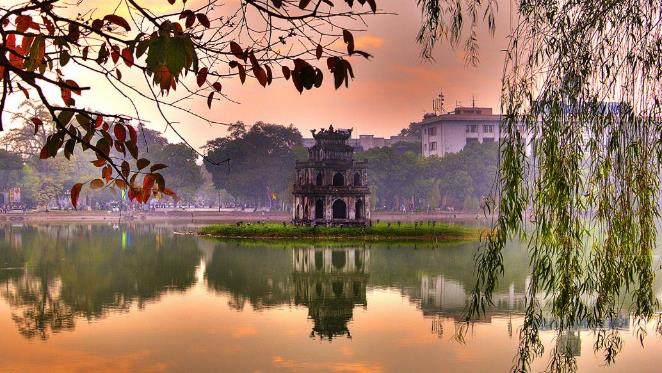 PRECIO INCLUYE Traslado de aeropuerto-hotel-aeropuerto09 noches de alojamiento con desayuno Vuelos internos en clase turistaComidas incluidas según itinerario Entradas y visitas según itinerario Guía local de habla hispana.Bus turístico durante el recorrido. PRECIO NO INCLUYE No está incluido el guía de habla hispana en traslados y crucero Halong Bay. Solo es en inglés. En Caso de necesitar Visado Vietnam, se deberá solicitar con el operador el Approval Letter (Carta de Visado pago a la llegada). Necesitamos los pasaportes escaneados al menos 30 días antes de la llegada de los clientes a Vietnam. El coste de la Approval Letter será de 25$ por pax.Bebidas durante las comidas.Propinas para Chofer y Guía.Gastos personalesPRECIO POR PERSONA EN DOLARES AMERICANOS:ITINERARIODía 1, Hanoi"Llegada al aeropuerto internacional, trámites de inmigración. A la salida nuestro chofer estará esperando. Traslado al hotel. Entrega de su habitación, resto de la tarde libre para descansar del largo viaje. Traslado al hotel. Alojamiento"Día 2, Hanói: Visita de ciudad día entero			DESAYUNO-ALMUERZO"Desayuno en hotel. La primera visita será el Mausoleo de Ho Chi Minh (por fuera), quien fue apreciado como la figura histórica y el padre de Vietnam moderno, (cerrado todos los lunes y viernes, meses desde el septiembre hasta el diciembre), fue la residencia temporal desde 1954 hasta 1969. Tras esta visita irán hacía una autentica casa de madera de estilo étnico. En el mismo complejo podrán ver la Pagoda del Pilar único que fue fundada por el rey Ly en el año 1049, convirtiéndose hasta la actualidad en un importante símbolo para los habitantes en Hanói. Continuaremos con el Templo de la Literatura, que fue la primera universidad de Vietnam, allá por 1076. Visita de Museo Etnológico, localizado en un edificio colonial de la época francesa que fue el Ministerio de Información, conoceremos más sobre las costumbres y culturas de las 54 etnias de Vietnam.Almuerzo en un Restaurante local. Por la tarde, caminaremos por el Barrio Antiguo de Hanoi, pasando por algunos puntos interesantes, muchos de ellos son considerados como símbolos de esta ciudad milenaria como el Lago Hoan Kiem, la Catedral de San José de Hanói, construida en 1886 en el estilo neo-gótico, La pagoda de Bà Đá, construida en el siglo XV, donde encontraremos estatuas de madera y algunas cosas valiosas. Paseo de 45 minutos aprox en el Ciclo, pasando por sus estrechas callejuelas repletas de tiendas, la mejor manera para ver la vida cotidiana de los lugareños de las 36 calles. Al final de la tarde disfrutaran de un Espectáculo Tradicional de Marionetas sobre el agua en un Teatro. Tras este excitante día, regreso a su hotel. Resto de la noche libre para disfrutar a su aire de la ciudad. Nuestro guía les informará de lo que puedan necesitar. Alojamiento en su hotel"Día 3, Hanói / Bahía de Halong			DESAYUNO-ALMUERZO-CENA"/*/Nota importante: El traslado hacía/desde Halong, se realiza con Shuttle Bus, lo que conlleva sin guía y es desde el hotel y los clientes regresan al hotel al día siguiente.Desayuno en hotel. A la hora indicada les esperan para el traslado por carretera (4 hrs aprox) hacía la zona declarada por la UNESCO Patrimonio de la Humanidad en 1994 y ampliada la declaración en el año 2000. La mejor manera de conocer este enclave es pasar una noche a bordo de un encantador barco surcando sus aguas. El paisaje místico de la Bahía de Halong, donde miles de islas de piedra caliza sobresalen del mar esmeralda, esculpidas en formas extrañas y rodeadas de coloridas aldeas flotantes es realmente un destino impresionante. En el viaje se pasa por las ricas tierras del Delta del Rio Rojo, observando la vida cotidiana de los aldeanos, trabajando el arroz o con los búfalos de agua. Llegada y embarque, asignación de su camarote. Almuerzo a bordo. Navegando por la bahía, y viendo formaciones como Dinh Huang (olla de incienso). Cena a bordo, con marisco local mientras se oculta el sol. Alojamiento en el barco"Día 4, Bahía de Halong / Hanoi / Danang / Hoian      				DESAYUNO LIGERO (06:00APROX-BRUNCH 10:00APROX)“Después del desayuno ligero (06:00 aprox) o el brunch a bordo, tiempo libre hasta desembarco. (Antes del desembarco, brunch a bordo a las 10:00 aprox, recomendamos tomar un buen Brunch, por la duración del viaje al centro de Vietnam). Traslado al hotel de Hanoi, y desde allí traslado al aeropuerto de Hanoi para un vuelo de corta duración a Danang de ahí por carretera llegaremos a la hermosa ciudad de Hoian. Antes de su llegada asistencia por su guía y traslado al hotel y alojamiento”Día 5, Hoian: Medio día de visitas			DESAYUNO-ALMUERZO“Desayuno en el hotel. Esta mañana visitaremos Hoi An, un destino encantador, con dos caras: el puerto comercial de calles estrechas y sus casas tradicionales, y la playa con sus nuevos complejos y largos tramos de arena blanca y limpia. El patrimonio de Hoi An es su puerto comercial, las pequeñas casas de comerciantes de la ciudad que albergan una gran variedad de tiendas de artesanía y artesanos, incluyendo algunos de los mejores sastres de Asia. A pesar de los de 200 años de antigüedad, los estragos del tiempo y la guerra, el centro de Hoi An sigue siendo el mismo que estaba cuando la ciudad era un importante enclave, mostrando su magnífica arquitectura. Disfrutarán de un paseo por el centro de la ciudad antigua para visitar los hogares de los antiguos comerciantes de más de 400 años de antigüedad. El puente Japonés Cubierto y el colorido mercado serán las otras dos visitas. Almuerzo en restaurante local. Regreso al hotel y resto del día libre para descubrir este fascinante enclave a su aire, la playa o simplemente relajarse. Alojamiento”Día 6, Hoian / Hue					DESAYUNO-ALMUERZO“Desayuno en el hotel. Saldremos de Hoi An para Hue a través de Danang, llegaremos al hermoso Hai Van Pass - límite geográfico y psicológico de Vietnam entre el norte y el sur. El pico del paso de la montaña yace perpetuamente envuelto en nubes. Parada en ruta en la hermosa playa de Non Nuoc y el Museo Cham, que contiene la mejor colección de escultura Cham en el mundo. Visita a las Montañas de Mármol, cinco cerros sagrados que contienen decenas de santuarios budistas antes de proceder a Hue. Llegada a Hue, ciudad Intelectual de Vietnam, con más de 12 universidades. Almuerzo en Danang o Hue, según horarios. Alojamiento”Día 7, Hue						DESAYUNO-ALMUERZO“Desayuno en el hotel. Visita de Hue. Hue fue conquistada en el siglo XIV por los Viets del norte. En 1687 los Viets hicieron de Hue su capital, continuando su expansión en el territorio Cham. Siguió siendo la capital bajo la dinastía Nguyen siendo gobernada por trece emperadores, el último de los cuales gobernó hasta 1945. Hoy en día Hue sigue siendo la capital intelectual de Vietnam, ya que cuenta con 12 universidades. Hue supo mantener su identidad cultural, mientras que otras ciudades se estaban acomodando a las influencias extranjeras. La dinastía de los Nguyen dejó un legado único, una ciudad imperial de ciudadelas, palacios, tumbas y templos establecidos en la tranquila campiña que bordea el río Perfume. Hoy en día Hue sigue siendo una villa tranquila y calles tranquilas alrededor del río Perfume. Hoy se embarcarán por el río Perfume en un romántico recorrido, donde el entorno tranquilo de jardines y lagos donde se encuentran los uno de los lugares de mayor culto de Hue, la Pagoda de Thien Mu. Seguidamente visita al mausoleo del emperador Tu Duc y seguidamente visitarán la Ciudadela Imperial donde la dinastía Nguyen gobernó entre 1802 y 1945. Para finalizar vistamos Dong Ba Market. Almuerzo en restaurante local. Traslado al hotel, alojamiento”Día 8, Hue / Ho Chi Minh: Visitas de la ciudadDESAYUNO PICNIC-ALMUERZO“Desayuno picnic y muy temprano, sobre las 0600am, traslado al aeropuerto para tomar un vuelo corto hasta la dinámica Ho Chi Minh, aún llamada por los locales como Saigón. Llegada y asistencia por nuestro guía en la ciudad.  Empiezan las visitas por el Museo de la Guerra y el antiguo Palacio Presidencial, y desde allí caminando (aunque si desean el vehículo estará disponible en todo momento), accederán a los principales monumentos de la época colonial de la ciudad; La Oficina de Correos, el Hotel de Ville o el Ayuntamiento, La calle Dong Khoi, (la antigua Rue Catinat). La Casa de la Opera. Almuerzo en restaurante local. ¡Tras este fantástico recorrido, regreso a su hotel y resto del día libre para descubrir Saigón a su aire, les encantará!”Día 9, Ho Chi Minh / Delta del Mekong (Ben Tre)		DESAYUNO-ALMUERZO“Desayuno en el hotel. Excursión de día completo a My Tho, localidad situada en la ribera del río Mekong. Tomaremos un barco para disfrutar de un relajante crucero por el río Mekong, donde visitarán un pueblo de pescadores y cuatro islas (conocidas como Dragón, Unicornio, Tortuga y Phoenix). Después navegaremos por un canal para ser testigos de la vida cotidiana de los habitantes de la provincia de Ben Tre, visitaremos una granja de abejas y un taller de artesanía donde podrán disfrutar de un té con miel mientras ven como trabajan la madera de coco. Después, disfrutaremos de un paseo en carro de caballos por la carretera para visitar los frutales, conocer las frutas tropicales de temporada y escuchar música tradicional a cargo de la gente del pueblo. Almorzaremos en un restaurante local situado en la ribera del río Mekong. Más tarde, subiremos a un pequeño sampan para navegar por un canal de regreso al barco. Desembarcaremos en el pueblo de 'coconut village' para visitar un taller de dulces de coco y probar sus especialidades. Regreso a Ho Chi Minh por la tarde. Alojamiento.” /*/ El regreso a Ho Chi Minh puede ser solo con chofer hasta el hotel, para las salidas que incluyan pasajeros que realicen la extensión “Delta del Mekong”. Día 10, Ho Chi Minh							DESAYUNO“Desayuno en el hotel. Día libre para descubrir sus calles y mercadillos a su aire. A la hora prevista traslado al aeropuerto”NOTAS IMPORTANTES:Programa válido para comprar hasta el 30 septiembre 2019.Programa requiere de un prepago de US$ 500.00 no reembolsable al momento de solicitar la reserva.Incentivo por pasajero adulto de US$ 10.00 por pasajero.Programas con comisión fija DBL US$ 100.00 por pasajero. Precios por persona, sujeto a variación sin previo aviso y disponibilidad de espacios.Los alojamientos propuestos serán confirmados en el momento de formalizar la reserva y si no están disponibles se sustituirán por otros de similares características, pudiendo en este caso haber alguna variación en el precio tanto al alza como a la baja, de las cuales el cliente sería informado.Vuelos internos de Vietnam Airlines / Vietjet / Jetstar, en clase turista.Tarifa sujeta a cambios y o variación sin previo aviso.Tipo de cambio referencial en soles S/.  3.50. GENERALES:El pago final debe de recibirse como máximo 45 días antes de la salida del Tour.Tarifas solo aplican para peruanos y residentes en el Perú. En caso no se cumplan el requisito, se podrá negar el embarque o se cobrara al pasajero un nuevo boleto de ida y vuelta con tarifa publicada y en la clase disponible el día del vuelo.No reembolsable, no endosable, ni transferible. No se permite cambios. Todos los tramos aéreos de estas ofertas tienen que ser reservados por DOMIREPS. Precios sujetos a variación sin previo aviso, tarifas pueden caducar en cualquier momento, inclusive en este instante por regulaciones del operador o línea aérea. Sujetas a modificación y disponibilidad al momento de efectuar la reserva. Consultar antes de solicitar reserva.Los traslados aplica para vuelos diurnos, no valido para vuelos fuera del horario establecido, para ello deberán aplicar tarifa especial o privado. Consultar.Los traslados incluidos en los programas son en base a servicio regular, es decir en base a grupos de pasajeros por destino. El pasajero debe tener en cuenta que todos los traslados de llegada y salida del aeropuerto, hotel y las excursiones, deberá de esperar al transportista, en el lugar indicado y horario establecido (la información de horarios se les comunicará en el destino final). Si esto no sucediera, el transportista no está en la obligación de esperar o buscar al pasajero y continuará con su ruta programada. Por lo tanto, si el pasajero no cumple con los horarios establecidos y no accede a su servicio, no es responsabilidad del transportista; ni está sujeto a reclamaciones o reembolsos hacia la entidad prestadora del servicio. La empresa no reconocerá derecho de devolución alguno por el uso de servicios de terceros ajenos al servicio contratado, que no hayan sido autorizados previamente por escrito por la empresa.Media Pensión ó Pensión completa y/o comidas no incluye bebidas.Es necesario que el pasajero tome en cuenta el peso de la maleta permitida por la línea aérea; autocar o conexión aérea. Tener en consideración que las habitaciones triples o cuádruples solo cuentan con dos camas. Habitaciones doble twin (dos camas) o doble matrimonial, estarán sujetas a disponibilidad hasta el momento de su check in en el Hotel. El pasajero se hace responsable de portar los documentos solicitados para realizar viaje (vouchers, boletos, entre otros) emitidos y entregados por el operador. Es indispensable contar con el pasaporte vigente con un mínimo de 6 meses posterior a la fecha de retorno. Domireps no se hace responsable por las acciones de seguridad y control de aeropuerto, por lo que se solicita presentar y contar con la documentación necesaria al momento del embarque y salida del aeropuerto. Visas, permisos notariales, entre otra documentación solicitada en migraciones para la realización de su viaje, son responsabilidad de los pasajeros. Domireps no se hace responsable por los tours o servicios adquiridos a través de un tercero inherente a nuestra empresa, tomados de manera adicional a los servicios emitidos por los asesores de nuestra empresa. Domireps no se hace responsable en caso de desastres naturales, paros u otro suceso ajeno a los correspondientes del servicio adquirido. En tal sentido, la empresa no resulta responsable del perjuicio o retraso originado por circunstancia ajenas a su control (sean causas fortuitas, fuerza mayor, pérdida, accidentes o desastres naturales, además de la imprudencia o responsabilidad del propio pasajero). Precios y taxes actualizados al día 23 agosto 2019. Material exclusivo para agencias de viajes.SALIDASDBL/TPLSalidas los MartesDel 01 octubre al 17 diciembre 2019USD$ 999